КАК ПРОИЗВЕСТИ ХОРОШЕЕ ВПЕЧАТЛЕНИЕ НА РАБОТОДАТЕЛЯ?При контакте с работодателями:  • Перед посещением отдела кадров или телефонным звонком обязательно проверьте наличие и состояние всех документов, возьмите с собой автобиографию (резюме), рекомендации, авторучку.  • Старайтесь не звонить и не приходить на прием сразу после начала работы, перед обедом или окончанием работы организации.  • При встрече всегда поздоровайтесь, представьтесь и обратитесь к сотруднику по имени. Не ведите анонимных бесед и разговаривайте только с нужным Вам человеком. Сразу покажите документы, рекомендации.  • Никогда сразу не спрашивайте о вакансиях, сначала расскажите о себе, опыте работы, стаже, образовании, своих достоинствах и преимуществах.  • Постарайтесь создать впечатление, что вы хотите работать не только ради зарплаты и сам ход беседы желательно нацелить на перспективу. Не требуйте немедленного ответа.  • Будьте готовы ответить на вопросы, связанные с записями в трудовой книжке, навыками работы и состоянием здоровья.  Если Вам отказывают, не теряйте надежды и не заканчивайте разговор. Спросите о других возможностях в ближайшем будущем, предложите оставить свои данные, перезвонить, подойти в другое время.  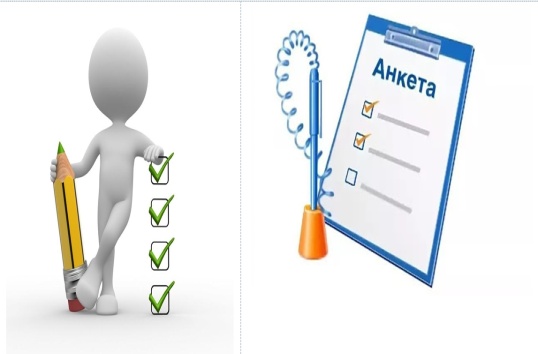 Успешное собеседование с работодателем. Многие люди при поступлении на работу больше всего боятся собеседования. Вместе с тем, собеседование - прекрасный способ показать работодателю свои лучшие качества.  Как подготовиться к собеседованию?  • Постарайтесь как можно больше узнать об организации, в которую устраиваетесь. Если есть возможность, посетите ее. Подробнее узнайте у сотрудников о характере предстоящей работы.  • Составьте список ожидаемых вопросов и напишите свои ответы. Ваше поведение на собеседовании должно быть сконцентрировано на самой работе, на Ваших способностях и возможностях справиться с ней.  • Заготовьте вопросы, которые зададите, если Вам предложат такую возможность. • Подготовьте документы (паспорт, трудовую книжку, документы об образовании) и их копии, ручку, чистую бумагу и уложите все в приличную папку.  • Оденьтесь так, как принято в организации, или в деловом стиле, если не было возможности оценить, как одеваются сотрудники. Лучше выглядеть нейтрально, не вызывающе.  • Не опаздывайте, придите в организацию за 15 минут до назначенного срока. Это даст возможность осмотреться и сохранить уверенный и деловой вид.  • Продемонстрируйте хорошие манеры. Вежливо приветствуйте своего собеседника, лучше по имени и отчеству. Говорите спокойным ровным голосом, предпочтительно только по делу. После окончания беседы вежливо поблагодарите своего собеседника.  Главное, что Вы должны продемонстрировать на собеседовании, - зачем Вы нужны этой конкретной организации и почему именно Вы. Соответствующая подготовка позволит Вам меньше нервничать в день собеседования. Это даст Вам преимущество перед другими возможными конкурентами.  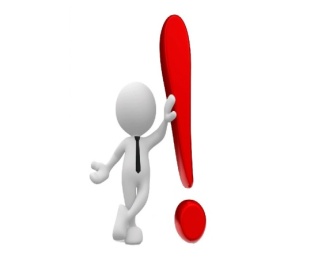 Какие вопросы обычно задают на собеседовании в ходе трудоустройства?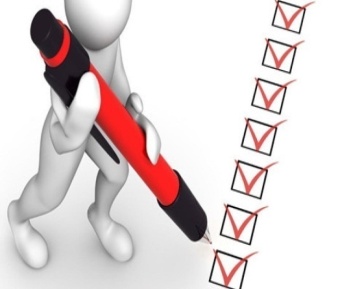 1. Образование: Как Вы выбирали профессию? Какие предметы Вам удавались больше? Как Вы думаете совершенствовать свою профессиональную подготовку?  2.  Трудовая деятельность: В каких организациях работали раньше? Почему решили устроиться именно                                                     сюда? Каков опыт в работе с .?       3. Мотивация и планы на будущее: Почему Вы хотите получить эту работу? Какие направления деятельности интересуют Вас больше всего? На какую зарплату рассчитываете? Каких изменений в карьере ожидаете?  4. Работа в организации: Каков круг обязанностей в настоящее время? Какова Ваша текущая (последняя) зарплата? Почему Вас уволили? Какие качества, по-Вашему, необходимы, чтобы успешно справиться с данной работой?  5. Семья: Каков состав Вашей семьи? Где проживаете?  6. Хобби: Что Вы делаете в свободное время? Каких успехов достигли в ...?  Помните, что собеседование - это диалог двух людей, и не только работодатель может выяснить что-то о Вас. Вы, в свою очередь, имеете право узнать об организации, в которой собираетесь работать. Не бойтесь задавать вопросы, Ваша заинтересованность только увеличит Ваши шансы.Служба постинтернатного сопровождения выпускниковТамбовская обл.,  Инжавинский район, с.  Красивка, ул. Первомайская,  д. 3АТел. 8(47553) 66-2-04ТОГБУ  «Центр поддержки семьи и помощи детям «Семейный причал»Успешное собеседование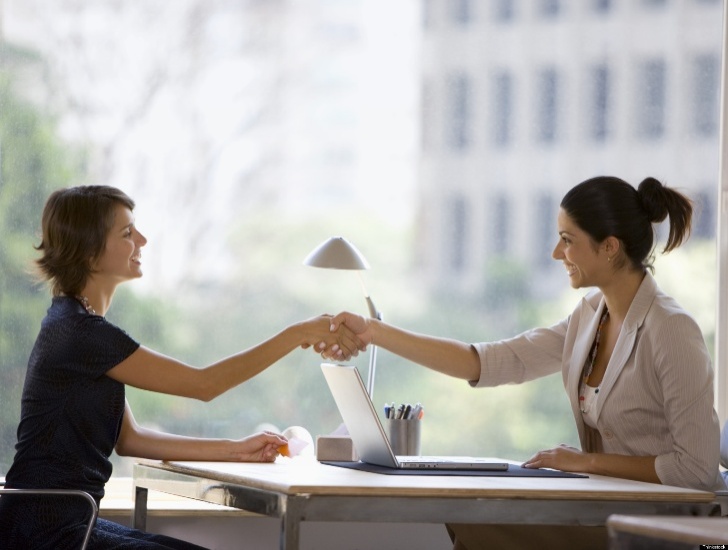 